CURRICULUM VITAEPERSONAL DETAILS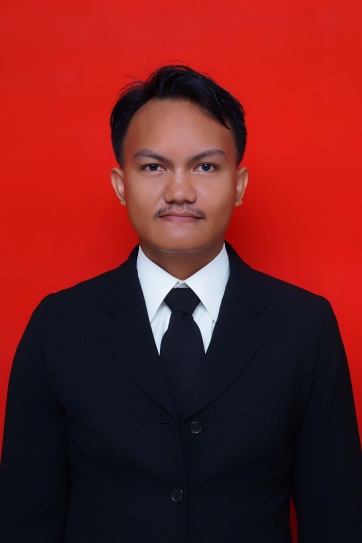 Name	:	Jakup GintingPlace/Date of birth	:	Kabanjahe/April, 6th 1991GPA	:	3,45Nationality	:	IndonesiaGender	:	MaleReligion	:	Christian-ProtestantMarital Status	:	SingleAddress	:	Jl.Raharja Gg.Sehati No.22,Tanjung Sari Medan Selayang 		20132,Sumatera Utara.Mobile	:	085270625692Email	:	jakup.gintings@gmail.comBlog	:	http://jakupsinusinga.wordpress.com/FORMAL EDUCATION1996 to 1997		TK Sint Xaverius Kabanjahe (kindergarten)1997 to 2003		SD Sint Yoseph Kabanjahe (elementary school)2003 to 2006		SMP RK Sint Xaverius 1 Kabanjahe (junior high school)2006 to 2009		SMA Negeri 1 Kabanjahe (senior high school)2009 to 2014		S1 Ilmu Komputer USU (computer science)  SEMINAR/TRAINING/WORKSHOPParticipant in Diskusi & Bedah Buku “Trik Dahsyat menjadi Animator 3D Andal” at Departemen Ilmu Komputer USU 2010Participant in Diskusi Panel Sains Interdisipliner Dunia Terkini: “Pengenalan Agent Based Model dan Aplikasinya” at Fakultas Teknik USU 2010Participant in Workshop Teknik Hacking at Gelanggang Mahasiswa USU 2010Participant in Seminar Teknologi Informasi The Development of Modern Operating System Technology at Gelanggang Mahasiswa USU 2011Participant in Seminar Sehari Robotika dan Informatika at Fakultas MIPA USU 2011Participant in Pelatihan Penulisan Proposal Program Kreativitas Mahasiswa at Fakultas MIPA USU 2010Participant in Seminar TOEFL at Fakultas Ilmu Budaya USU 2011Participant in Seminar Nasional "Membentuk dan Mengintegrasikan Karakter Bangsa Melalui Kebudayaan” by ILP2MI at Auditorium USU 2013 ACHIEVEMENTThe Second Winner in Seminar And TOEFL Prediction Test at Ikatan Mahasiswa Sastra Inggris’s 30th Anniversary 2011 The Third Winner in Programming Contest at Porseni IMILKOM USU 2012ORGANIZATION EXPERIENCEMember of Departemen Dana dan Usaha for Ikatan Mahasiswa S-1 Ilmu Komputer (IMILKOM) USU from 2011 to 2012Vice Chairman for Komunitas Mahasiswa Kristen Ilmu Komputer USU from 2011 to 2012Member of Komisi Peralatan for UKM Kebaktian Mahasiswa Kristen USU Unit Pelayanan Fakultas MIPA from 2011 to 2012Member of Komisi Pembinaan for UKM Kebaktian Mahasiswa Kristen USU Unit Pelayanan Fakultas MIPA from 2012 to 2013Chairman of UKM Kebaktian Mahasiswa Kristen USU Unit Pelayanan Fakultas MIPA from 2013 to presentCOMMITTEEEquipment staff for Porseni Imilkom 2011 at Program Studi Ilmu Komputer USUEquipment coordinator for Penyambutan Mahasiswa Baru S-1 Ilmu Komputer USU 2011 at Program Studi Ilmu Komputer USUEquipment coordinator for ArTechno Competition,Seminar,Workshop and Baazar 2011 at Program Studi Ilmu Komputer USUEquipment staff for ICT Contest 2012 at Program Studi Ilmu KomputerJOB EXPERIENCELab Assistant for Computer Architecture and Organization from 2011 to presentSKILLS AND INTERESTSI am willing to learn new things and work hard, communicating with new people, have a good sense of humor, well talking in English, playing football, playing computer games and reading manga. My programming language skills:C++C#DelphiMatlabMySQL